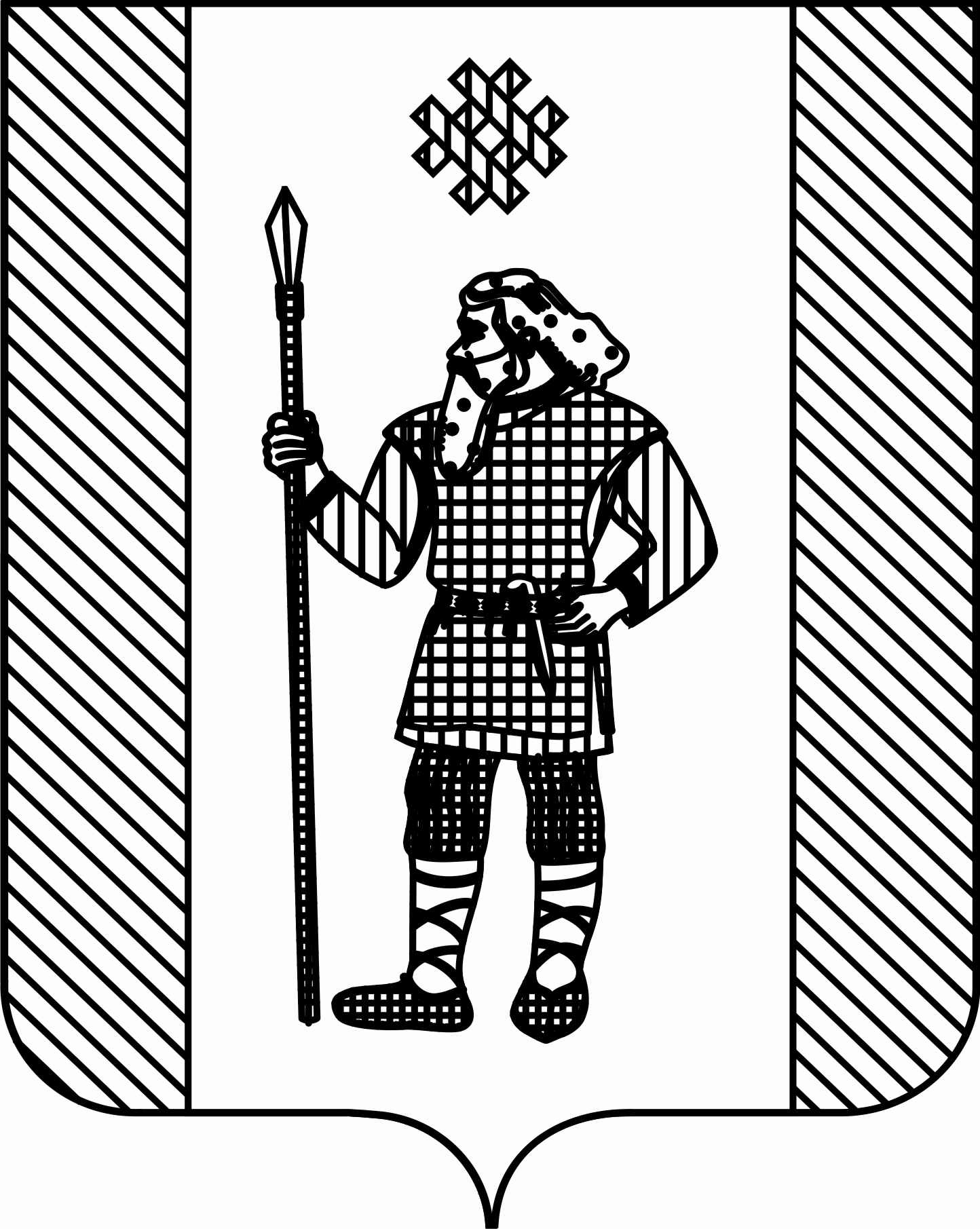 ДУМАКУДЫМКАРСКОГО МУНИЦИПАЛЬНОГО ОКРУГАПЕРМСКОГО КРАЯР Е Ш Е Н И Е29.04.2020 												№ 63Об утверждении Положения о сходе граждан в Кудымкарском муниципальном округе Пермского краяВ соответствии со статьей 25.1 Федерального закона от 06 октября 2003 г. №131-ФЗ «Об общих принципах организации местного самоуправления в Российской Федерации», руководствуясь статьей 12 Устава Кудымкарского муниципального округа Пермского края, Дума Кудымкарского муниципального округа Пермского краяРЕШАЕТ:1. Утвердить прилагаемое Положение о сходе граждан в Кудымкарском муниципальном округе Пермского края.2. Опубликовать настоящее решение в газете «Иньвенский край» и на официальном сайте в информационно-телекоммуникационной сети Интернет (для сетевого издания) http://иньвенскийкрай.рф.3. Настоящее решение вступает в силу со дня его опубликования в газете «Иньвенский край».УТВЕРЖДЕНОрешением Думы Кудымкарского муниципального округа Пермского края от 29.04.2020 года № 63ПОЛОЖЕНИЕо сходе граждан в Кудымкарском муниципальном округе Пермского краяI. Общие положения1.1. Настоящее Положение разработано в соответствии с Федеральным законом от 06 октября 2003 г. № 131-ФЗ «Об общих принципах организации местного самоуправления в Российской Федерации», Уставом Кудымкарского муниципального округа Пермского края (далее – Устав округа) и регулирует порядок организации и проведения схода граждан в Кудымкарском муниципальном округе Пермского края (далее – сход).1.2. Сход граждан – форма непосредственного осуществления населением местного самоуправления в населенном пункте Кудымкарского муниципального округа Пермского края (далее - населенном пункте Кудымкарского муниципального округа) для решения вопросов местного значения.1.3. Граждане Российской Федерации имеют равные права на участие в сходе независимо от пола, расы, национальности, языка, происхождения, имущественного и должностного положения, отношения к религии, убеждений, принадлежности к общественным объединениям.Правом участия в сходе обладают граждане, достигшие 18 лет, постоянно либо преимущественно проживающие на соответствующей территории Кудымкарском муниципальном округе Пермского края (далее - Кудымкарский муниципальный округ).1.4. Граждане участвуют на сходах на равных условиях по месту своего проживания. Участие в сходах является добровольным.Сходы могут быть созваны по мере необходимости.1.5. Сход в населенном пункте Кудымкарского муниципального округа может проводиться по вопросам:- введения и использования средств самообложения граждан на территории населенного пункта;- выдвижения кандидатуры старосты сельского населенного пункта, а также решение вопроса о досрочном прекращении полномочий старосты сельского населённого пункта;- в целях выдвижения кандидатур в состав конкурсной комиссии при проведении конкурса на замещение должности муниципальной службы в случаях, предусмотренных законодательством Российской Федерации о муниципальной службе.1.6. Сход, проводимый в населенном пункте Кудымкарского муниципального округа, правомочен при участии в нем более половины обладающих правом жителей населенного пункта.1.7. Подготовка и проведение схода осуществляются главой муниципального округа - главой администрации Кудымкарского муниципального округа Пермского края.2. Расходы, связанные с подготовкой и проведением схода, производятся за счет средств бюджета Кудымкарского муниципального округа Пермского края.II. Принятие решения о проведении схода граждан, подготовка проведения схода граждан2.1. Сход в населенном пункте Кудымкарского муниципального округа может быть проведен по инициативе:- граждан, имеющих право на участие в сходе. При этом количество граждан, инициирующих проведение схода, не может быть менее 10 человек;- Думы Кудымкарского муниципального округа Пермского края (далее - Дума Кудымкарского муниципального округа);- главы муниципального округа - главы администрации Кудымкарского муниципального округа Пермского края (далее - глава округа – глава администрации).2.2. Дума Кудымкарского муниципального округа проводит сход граждан по вопросу выдвижения кандидатуры старосты сельского населенного пункта, а также по вопросу досрочного прекращения полномочий старосты сельского населённого пункта Кудымкарского муниципального округа, в соответствии с Положением о старосте сельского населенного пункта в Кудымкарском муниципальном округе Пермского края.2.3. Инициатива жителей населенного пункта Кудымкарского муниципального округа должна быть оформлена в виде подписного листа для проведения схода, по форме согласно приложению 1 к настоящему Положению.Подписные листы заверяются лицом, осуществляющим сбор подписей, с указанием даты, фамилии, имени, отчества, даты рождения, номера и серии паспорта или заменяющего его документа, адреса места жительства и направляются главе округа – главе администрации.2.4. Решение о проведении схода принимается главой округа – главой администрации. Дата проведения схода и выносимые на него вопросы определяются постановлением администрации Кудымкарского муниципального округа Пермского края.2.5. В случае отсутствия главы округа – главы администрации, решение о проведении схода принимает лицо, исполняющее обязанности главы округа – главы администрации.2.6. Решение об отклонении инициативы граждан принимается в случаях:1) непредставления подписного листа;2) неисполнения требований, указанных в 2.2 настоящего Положения, к оформлению подписных листов;3) если вопрос, выносимый на сход, находится за пределами полномочий схода;4) если вопрос, выносимый на сход, противоречит Конституции Российской Федерации, федеральным законам, Законам Пермского края, Уставу округа.2.6. При подготовке к проведению схода определяется:1) дата, место и время проведения схода;2) повестка дня схода;3) список жителей населения, имеющих право на участие в сходе, по форме согласно приложению 2 к настоящему Положению.2.7. Глава округа – глава администрации оповещает население о времени и месте проведения схода, вопросах, выносимых на его рассмотрение, путем обнародования информации не позднее, чем за три дня до проведения схода.2.8. Решение о включении в повестку дня схода иных вопросов считается принятым, если за их включение проголосовало не менее половины граждан, присутствующих на сходе граждан.2.9. Если сход проводится по инициативе граждан, в повестку дня в обязательном порядке включаются вопросы, внесенные инициаторами схода. Указанные вопросы рассматриваются в первоочередном порядке.III. Порядок проведения схода граждан3.1. Жители населенного пункта Кудымкарского муниципального округа, обладающие избирательным правом, участвуют в сходе непосредственно.3.2. Прибывшие на сход граждане допускаются к участию в сходе, если они внесены в список жителей населенного пункта Кудымкарского муниципального округа, имеющих право на участие в сходе.В случае выявления неточности в списке жителей населенного пункта Кудымкарского муниципального округа, обладающих избирательным правом, житель населенного пункта Кудымкарского муниципального округа должен быть зарегистрирован и допущен к участию в сходе. Подтверждением ошибочности записей (или их отсутствия) может служить наличие документа, подтверждающего личность гражданина.3.3. На сход допускаются также без права решающего голоса другие граждане, изъявившие желание участвовать в сходе.3.4. На сходе проводимых по инициативе:- Думы Кудымкарского муниципального округа – председательствует лицо уполномоченное решением Думы Кудымкарского муниципального округа;- главы округа – главы администрации - председательствует глава округа – глава администрации или иное лицо, избираемое сходом граждан.3.5. Сход избирает секретаря. Секретарь схода регистрирует его участников, ведет протокол схода, обеспечивает достоверность отраженных в нем сведений, согласно приложению 3 к настоящему Положению.3.6. В случае установления неправомочности схода назначается повторная дата проведения схода.3.7. В случае необходимости сход избирает счетную комиссию. Количественный и персональный состав счетной комиссии утверждается сходом. Количество членов счетной комиссии не может быть менее трех человек. В счетную комиссию не может входить председательствующий на сходе.3.8. Счетная комиссия:1) дает разъяснения по вопросам голосования;2) определяет форму и текст бюллетеня для голосования (в случаях тайного голосования);3) подсчитывает голоса и подводит итоги голосования;4) составляет протокол об итогах голосования.3.9. В протоколе схода указываются:1) дата и место проведения схода;2) общее число граждан, проживающих на территории населенного пункта Кудымкарского муниципального округа и имеющих право принимать участие в сходе;3) количество присутствующих;4) фамилия, имя, отчество председательствующего, секретаря и членов счетной комиссии схода;5) повестка дня;6) краткое содержание выступлений;7) результаты голосования и принятые решения.Протокол подписывается лицом, председательствующим на сходе и секретарем. К протоколу прикладывается список зарегистрированных участников схода.3.10. По итогам сходов, проводимым по одному и тому же вопросу в нескольких населенных пунктах Кудымкарского муниципального округа, составляется протокол об итогах сходов, согласно приложению 5 к настоящему положению.IV. Решения принятые на сходе граждан и порядок их исполнения4.1. Решение схода принимается открытым или тайным голосованием.4.2. Решение схода считается принятым, если за него проголосовало более половины участников схода.4.3. Решения, принятые на сходе, оформляются по форме согласно приложению 4 к настоящему Положению, подписываются председательствующим на сходе.По результатам сходов, назначенных Думой Кудымкарского муниципального округа, решение принимается на ближайшем заседании Думы Кудымкарского муниципального округа в соответствии с Регламентом Думы Кудымкарского муниципального округа.4.4. Решения, принятые сходом, не должны противоречить федеральным законам, Законам Пермского края, Уставу округа.4.5. Органы местного самоуправления Кудымкарского муниципального округа Пермского края и должностные лица обеспечивают исполнение решений, принятых на сходе.4.6. Решение, принятое на сходе, может быть отменено или изменено путем принятия иного решения на сходе либо признано недействительным в судебном порядке.4.7. Решения, принятые на сходе подлежат официальному опубликованию в газете «Иньвенский край», и размещению на официальном сайте Кудымкарского муниципального округа в информационной-телекоммуникационной сети Интернет.4.8. Решения, принятые на сходе, подлежат обязательному исполнению на территории населенного пункта Кудымкарского муниципального округа.Если для реализации решения схода дополнительно требуется принятие муниципального правового акта, глава-округа - глава администрации обязан в течение 15 дней со дня вступления в силу решения, принятого на сходе, определить срок подготовки и (или) принятия соответствующего правового акта. Указанный срок не может превышать три месяца.V. Ответственность за неисполнение решений схода граждан5.1. Неисполнение решений, принятых на сходе, влечет ответственность в соответствии с законодательством.5.2. Глава округа - глава администрации несет ответственность перед сходом за исполнение принятых сходом решений в соответствии с Федеральным законодательством.Приложение 1к Положению о сходе граждан в Кудымкарском муниципальном округе Пермского краяПодписной лист для проведения схода граждан_______________________________________________________________(наименование или описание территории, на которой проводится сход граждан)Мы, нижеподписавшиеся, поддерживаем инициативу проведения __________________________________________________________________(сроки проведения схода граждан)схода граждан с формулировкой вопроса:______________________________________________________________________________________________________________________________________________________________________________________________________________Подписной лист удостоверяю: _________________________________________________________________________________________________________________________________________________________________________________(фамилия, имя, отчество, дата рождения, место жительства и регистрации, серия и номер паспорта или иного документа, удостоверяющего личность гражданина, собиравшего подпись)«___» ______________ 20__ г.               _______________ подпись Приложение 2к Положению о сходе граждан в Кудымкарском муниципальном округе Пермского краяСписок жителей____________________________________________(наименование населенного пункта)Кудымкарского муниципального округа Пермского края, имеющих право присутствовать на сходе граждан «___» ____________ 20___ года.Секретарь схода граждан                                                                              __________      _________________                                                                 (подпись)          (расшифровка подписи)Приложение 3к Положению о сходе граждан в Кудымкарском муниципальном округе Пермского краяПротокол схода граждан_____________________ Кудымкарского муниципального округа Пермского края(наименование населенного пункта)«___» ____________  20__ года							№ ___________________________________             (место проведения)__________________ человек (общее число граждан, проживающих на соответствующей территории и имеющих право на участие в сходе граждан)Присутствовали: __________ человекПредседательствующий на сходе граждан: __________________________________                                                                                         (фамилия, имя, отчество)Секретарь схода граждан: ________________________________________________                                                                                          (фамилия, имя, отчество)Повестка дня:1. 2. Слушали: ________________________________(фамилия, имя, отчество)краткая запись выступления или (текст доклада прилагается)Выступили:1. ______________________________ (фамилия, имя, отчество)краткая запись выступления или (текст выступления прилагается)2. ________________ и т.д. (по количеству выступающих граждан)РЕШИЛИ: (содержание решения)Результаты голосования: «за» -    ____ чел.                                          «против» -    ____ чел.                                          «воздержался» -    ____ чел.Решение _________________ принято (не принято)Председательствующий на сходе граждан:  _______    ______________                                                                                                           (подпись)     (расшифровка подписи)Секретарь схода граждан:      _________       ________________                                                                         (подпись)                 (расшифровка подписи)Приложение 4к Положению о сходе граждан в Кудымкарском муниципальном округе Пермского краяРешение схода граждан_____________________ Кудымкарского муниципального округа Пермского края(наименование населенного пункта) «___» ____________  20__ годаПреамбула решенияСход граждан _________________________________________________________                                   (наименование населенного пункта муниципального образования)РЕШИЛ:1. ___________________________________________________________________________________________________________________________________.2. _____________________________________________________________________________________________________________________________________________________________________________________________________.Председательствующий на сходе граждан _________   _____________________                                             				         (подпись)                      (расшифровка подписи)Приложение 5к Положению о сходе граждан в Кудымкарском муниципальном округе Пермского краяПротокол об итогах сходов граждан______________________ Кудымкарского муниципального округа Пермского края(наименование населенного пункта) «___» ____________ 20__ годаИтоги сходов граждан, проведенных на территории ________________________________________________________________(наименование территории муниципального образования или его части)Время проведения: с _________________ по _____________ 20__ годаВ результате подсчета голосов при голосовании на сходах граждан по вопросу:_____________________________________________________________________________________________________________________________Комиссия установила:1. Число проведенных сходов _______________________________.2. Число представленных протоколов сходов граждан ______________.3. Общее число граждан, проживающих на территории, установленное для проведения сходов, и имеющих право участвовать в их работе _______.4. Число граждан, принявших участие в работе сходов _____________.5. Число голосов, поданных за вопрос, вынесенный на сходы граждан __________.6. Число голосов, поданных против вопроса, вынесенного на сходы граждан ___________.Председатель комиссии  _____________    ________________                                                  (подпись)                       (расшифровка подписи)Секретарь комиссии       _____________    ________________                                                  (подпись)                       (расшифровка подписи)Члены комиссии 1. ___________    ________________                                         (подпись)                (расшифровка подписи)                           2. ___________    ________________                                        (подпись)                (расшифровка подписи)Протокол составлен «___»___________ 20__ года.Председатель ДумыКудымкарского муниципальногоокруга Пермского краяМ.А. ПетровГлава муниципального округа – глава администрации Кудымкарского муниципального округа Пермского краяА.В. Плотников№ п/пФ.И.О.Дата рожденияАдрес места жительства и регистрацииСерия, номер паспорта (иного документа, удостоверяющего личность гражданина)Дата подписиПодпись№ п/пФ.И.О.Дата рожденияАдрес места жительства и регистрацииСерия, номер паспорта (иного документа, удостоверяющего личность гражданина)Дата подписиПодпись